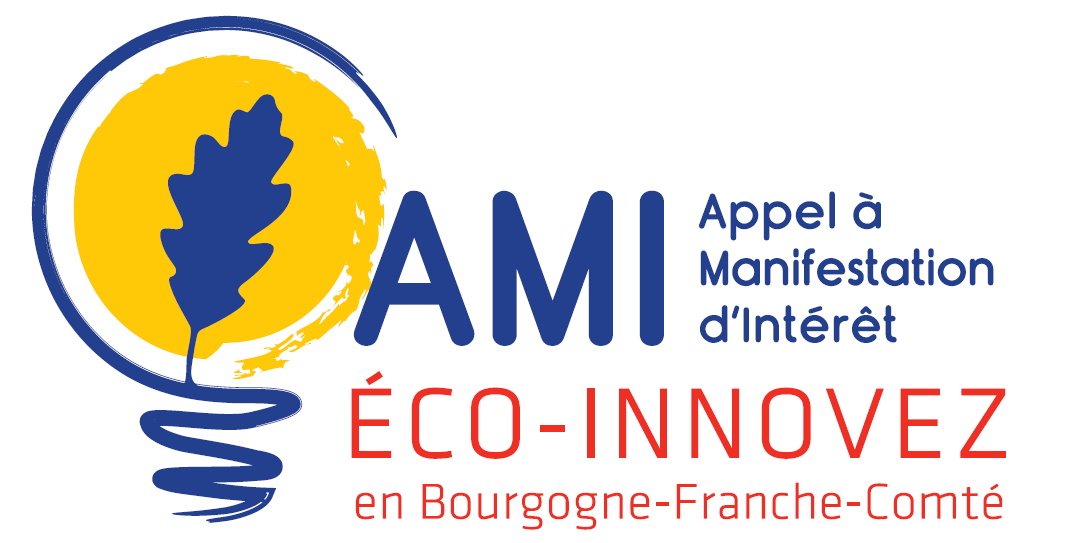 Lettre d’intention Formulaire à retrouver sur le site www.eco-innovez.com- Les éléments fournis dans ce document restent confidentiels et destinés uniquement aux membres du Comité technique « Eco-innovations ». Identification du porteur du projet Identification et présentation de l’entreprise portant le projetEn quelques lignes, décrivez la nature de l'activité, les principaux produits/services, les marchés et la stratégie de l’entreprise.…………………………………………………………………………………………………………………………………………………………………………………………………………………………………………………………………………………………………………………………………………………………………………………………………………………………………………………………………………………………………………………………………………………………………………………………………………………………………………………………………………  ProjetSi connu, acronyme du projet (« nom de code » du projet permettant le cas échéant de l’identifier rapidement) : 		…………………………………………………………………………………………….Description du projet (éléments connus à ce jour) :………………………………………………………………………………………………………………………………………………………………………………………………………………………………………………………………………………………………………………………………………………………………………………………………………………………………………………………………………………………………………………………………………………………………………………………………………………………………………………………………………………………………………………………………………………………………………………………………………………………………………………………………………………………………………………………………………………………………………………………………………………………………………………………………………………………………………………………………………………………………………………………………A ce stade, quels sont vos besoins identifiés en termes de : conseils, partenariat, valorisation, appui à la propriété industrielle et intellectuelle, …………………………………………………………………………………………………………………………………………………………………………………………………………………………………………………………………………………………………………………………………………………………………………………………………………………………………………………………………………………………………………………………………………………………………………………………………………………………………………………………………………………………………………………………………………………………………………………………………………..A ce stade, connaissez-vous le budget nécessaire pour mener à bien votre projet ?…………………………………………………………………………………………………………………………………………………………………………………………………………………………………………………………………………………………………………………………………………………………………………………………………………………………………………………………………………………………………………………………………………………………………………………………………….. Dépôt de votre lettre d’intentionDe préférence par mail à  :contact@eco-innovez.comOu par courrier (avec version électronique jointe à contact@eco-innovez.com) à l’adresse suivante :AMI éco-innovations en Bourgogne-Franche-ComtéBénédicte DolidzéAgence Économique Régionale de Bourgogne-Franche-ComtéMaison Régionale de l’Innovation64A, Rue SullyCS 77 12421071 Dijon Cedex Contact - renseignementshttp://www.eco-innovez.com/appel-a-manifestation-dinteret-bourgogne-franche-comte/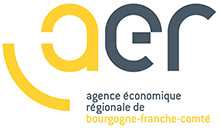 RAISON SOCIALE DE VOTRE ENTREPRISE : …………………………………………………….EVENTUELLEMENT TITRE DU PROJET : …………………………………………………….Edition 2019Dates limites de dépôt des dossiers1ère session : 10 avril 20192ème session : 2 octobre 2019Nom, prénom, qualité : Nom, prénom, qualité : Nom, prénom, qualité : Téléphone : Fax : Mail : Raison socialeForme juridiqueCapital socialN° SIRETCode NAFEffectifAppartenance à un groupe Oui		 Non Adresse du siège socialN° et Rue : CP :                                                                                    Ville :Site Internet :Adresse du siège socialN° et Rue : CP :                                                                                    Ville :Site Internet :Adresse du siège socialN° et Rue : CP :                                                                                    Ville :Site Internet :Adresse du siège socialN° et Rue : CP :                                                                                    Ville :Site Internet :Adresse de l’établissement demandeur (si différent du siège social)N° et Rue : CP :                                                                                    Ville :Site Internet :Adresse de l’établissement demandeur (si différent du siège social)N° et Rue : CP :                                                                                    Ville :Site Internet :Adresse de l’établissement demandeur (si différent du siège social)N° et Rue : CP :                                                                                    Ville :Site Internet :Adresse de l’établissement demandeur (si différent du siège social)N° et Rue : CP :                                                                                    Ville :Site Internet :Bénédicte DolidzéDépartements 21/58/71/8903 80 40 33 98bdolidze@aer-bfc.comJason QueudrayDépartements 25/39/70/9003 81 81 72 62jqueudray@aer-bfc.com